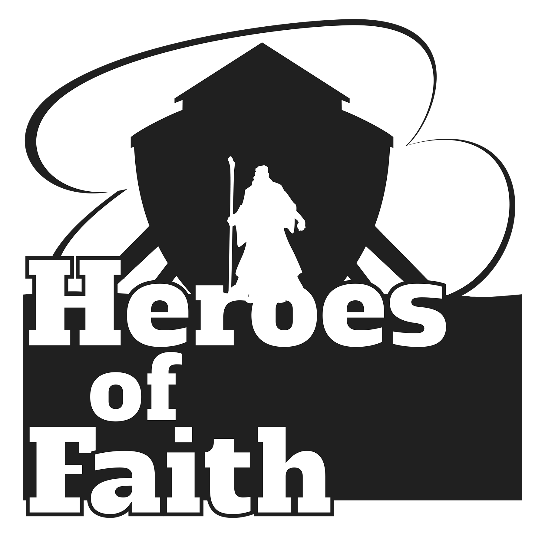 9th Sunday after Pentecost“By faith Noah, being warned by God concerning events as yet unseen, in reverent fear constructed an ark for the saving of his household. By this he condemned the world and became an heir of the righteousness that comes by faith.” Hebrews 11:7AS WE GATHERToday’s Epistle is from Hebrews 11, the “by faith” chapter. It lists heroes of faith, people who trusted in God’s promises, assured of what they hoped for (the definition of faith). The Reading from Genesis singles out Abram believing God, for which God counted it to him as righteousness. Now we can look back, knowing that in one descendant of Abraham, Jesus, all God’s promises were kept. His calming words in the Gospel give us the assurance we need to rely on God’s care and concern when we don’t have all we think we need. “Seek [God’s] kingdom, and these things will be added to you,” He promises (Luke 12:31). Our faith-filled response echoes today’s Psalm: “Let Your steadfast love, O Lord, be upon us, even as we hope in You” (Psalm 33:22).PSALM 33:12-22+ CONFESSION and ABSOLUTION +(LSB, Divine Service, Setting One, pg. 151)+ SERVICE OF THE WORD +HYMN “How Firm a Foundation” (LSB 728)KYRIE (LSB, pg. 152-153)HYMN OF PRAISE “This Is the Feast” (LSB, pg. 155)SALUTATION and COLLECT OF THE DAY (LSB, pg. 156)OLD TESTAMENT READING Genesis 15:1-6 (bulletin insert)GRADUAL (bulletin insert, below the Collect)EPISTLE Hebrews 11:1-16 (bulletin insert)ALLELUIA and VERSE (LSB, pg. 156)HOLY GOSPEL Luke 12:22-34 (bulletin insert)HYMN “Rejoice, O Pilgrim Throng” (LSB 813, vs. 1-4)SERMON “Kingdom Given”NICENE CREED (LSB, pg. 158)PRAYER OF THE CHURCHRETURNING OF OUR FIRST FRUITSOFFERTORY “What Shall I Render to the Lord” (LSB, pg. 159)+ SERVICE OF THE SACRAMENT +Divine Service and the Close Fellowship of Holy CommunionOur Lord speaks and we listen. His Word bestows what it says. Faith that is born from what is heard acknowledges the gifts received with eager thankfulness and praise. The gifts include the Holy Supper in which we receive His true body and blood to eat and drink. Those welcome to the table acknowledge the real presence of the body and blood of Christ, confess their own sinfulness, and in true faith wish to receive the forgiveness and strength promised through this Holy Sacrament, as instructed … and in unity of faith … with God’s people here in this congregation. It is our sincerest desire that you join in the intimacy of this fellowship. However, if you are not, yet, an instructed and confirmed member-in-good-standing of a congregation of the Lutheran Church-Missouri Synod, please visit with the pastor about such a fellowship before communing. If you wish to come forward for a blessing, you are welcome to join us at the rail to receive such. Please cross your arms in front of you to indicate that desire.COMMUNION LITURGY (LSB, pg. 160-163)DISTRIBUTION “Have No Fear, Little Flock” (LSB 735)POST-COMMUNION CANTICLE “Thank the Lord” (LSB, pg. 164)POST-COMMUNION COLLECT (LSB, pg. 166)BENEDICTION (LSB, pg. 166)HYMN “Rejoice, O Pilgrim Throng” (LSB 813, vs. 5-7)FAITH LUTHERAN CHURCH,Rev. Curt Hoover, Rev. Alebachew Teshome,Rev. Craig Fiebiger, Rev. Doug DeWitt2640 Buckner Road, Thompson’s Station, TN  37179, (615) 791-1880www.faithlutheran-tn.org                           All are welcome … 			… Christ is honored.